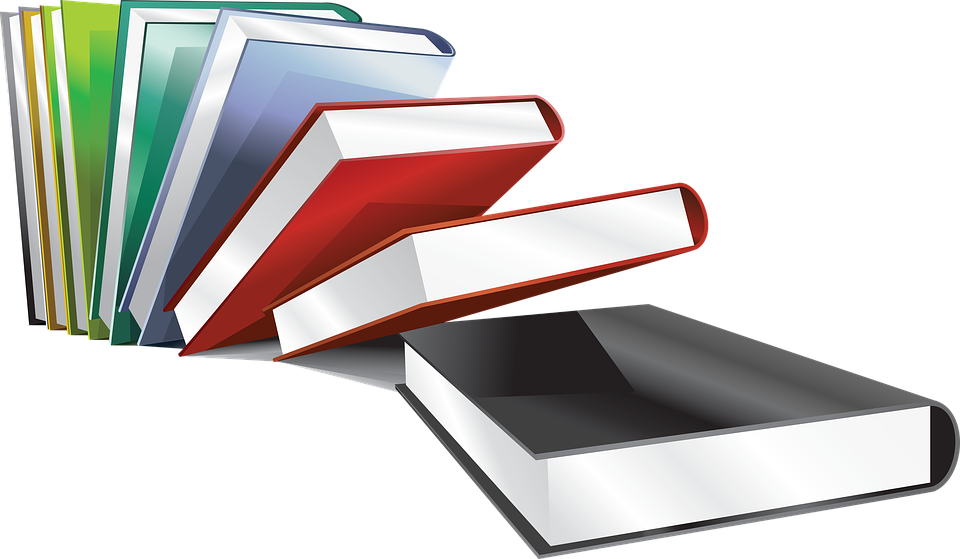 Litteraturlista kursstart 14 oktober 2019Kurs - SvenskaLitteraturGrnsvaB/C/DSvenska som andraspråk grundRivstart B1 + B2. Paula Levy Scherrer, Karl LindemanUtgiven på Natur & KulturISBN: 978-91-27-43423-3(OBS! Sista upplagan då texter är uppdaterade från äldre upplagor) Vi rekommenderar också eleverna att köpa övningsboken, men den är inte obligatorisk. Kurs - EngelskaLitteraturGrnengB - Engelska grundConnect 1 Elevpaket (Bok + digital produkt) ISBN: 9789144105963GrnengC/D - Engelska grundP Watcyn-Jones: Connect 2, Studentlitteratur ISBN: 9789144106342Engeng06 - Engelska 6 * Hedencrona, Smed-Gerdin, Watcyn-Jones: Solid Gold 2   ISBN:9789144107806* Students key for Solid Gold 2. ISBN: 9789144110745 Kurs – Samhällsvetenskapliga LitteraturSamsam01B - Samhällskunskap 1b Samhällskunskap 1b av Daniel West; Liber Förlag ISBN: 9789147123933Hishis01B- Historia 1B Perspektiv på historien av Nyström m.fl.; Gleerups förlag ISBN: 9789140691118Relrel01- Religion 01 Relief Livsvägar av Tidman och Wallin; Gleerups förlag ISBN: 9789140676573Kurs – Matematik LitteraturMatmat02B/C -Matematik 2b, 2c Matematik 5000 2b/c vux Natur och kultur.  ISBN:  9789127435049Matmat03C -Matematik 3c Matematik 5000 3c Blå lärobok, Natur och kultur.  ISBN:  9789127426283Matmat04 - Matematik 4 Matematik 5000 Kurs 4 Blå lärobok, Natur och kultur.  ISBN:  9789127426320Kurs – NaturvetenskapligaLitteraturNaknak01a1- Naturkunskap 1a1 Nk1a1 Synpunkt Naturkunskap 1a1   A. Henriksson. GleerupsISBN 978-91-40-69266-5. 2: a upplaganBiobio01- Biologi 1 Spira Biologi 1 (Liber) Björndahl et al ISBN 978-91-47-11600-3Fysfys01A - Fysik 1a * Ergo fysik 1. Jan Pålsgård, Göran Kvist, Klas Nilson. Upplaga 5. ISBN: 9789147126224* Formelsamling. Formler & tabeller i fysik, matematik & kemi för gymnasieskolan. Per Uno Ekholm, Lars Fraenkel, Sven Hörbeck. ISBN: 9789197370882Fysfys02 - Fysik 2 * Impuls fysik 2. Lars Fraenkel, Daniel Gottfridsson, Ulf JonassonISBN: 9789140677082* Formelsamling. Formler & tabeller i fysik, matematik & kemi för gymnasieskolan. Per Uno Ekholm, Lars Fraenkel, Sven Hörbeck. ISBN: 9789197370882Kemkem01- Kemi 1 Kemiboken 1 (Liber) Borén et al ISBN 978-91-47-11594-5Kemkem02 Kemi 2 Kemiboken 2 (Liber) Borén et al ISBN 978-91-47-08591-0GyarnaGymnasiearbete NaturGymnasiearbetet, högskoleförberedande program av Björn Ericson.  ISBN: 9789188528810